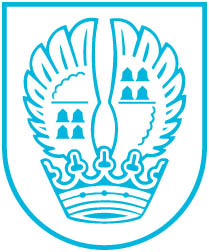 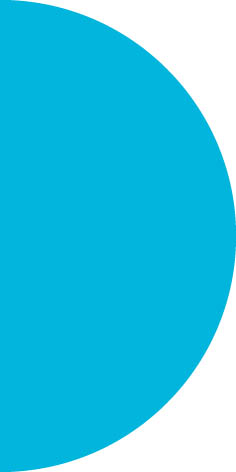 Pressemitteilung Nr. 236
09.07.2019Konzertsaison 2019/2020 voller Vielfalt –Gute Abonnements erhältlichFür die Konzertsaison 2019/2020 sind noch einige Abonnements erhältlich. Die unterhaltsame Konzertreihe hält für jeden Musikgeschmack etwas bereit. Los geht es am Sonntag, dem 27. Oktober 2019: Das Ensemble Zefiro und Christine Schornsheim spielen Werke von Mozart, Neefe und van Beethoven. Versierte Musiker, faszinierende Klangwelten und historische Holzblasinstrumente erwarten das Publikum. Ebenso virtuos ist der Auftritt der Pianistin Ragna Schirmer, am Sonntag, dem 24. November 2019. Anlässlich des 200. Geburtstages von Clara Schumann und des Clara-Schumann-Jubiläumsjahres 2019 begibt sich die berühmte Pianistin auf die Spuren der großen Virtuosin. Das klassische Neujahrskonzert der Thüringen Philharmonie Gotha-Eisenach am Sonntag, dem 12. Januar 2020, steht unter dem Motto „Opern-und Operettengala“. Zum Abschluss der Saison, am Sonntag dem 22. März 2020, ist die New York Polyphony mit einem A-cappella-Konzert zu Gast: Ein Konzert voller Energie auf höchstem Niveau, in dem jeder Ton eine Spannung besitzt.Das Konzert-Abonnement umfasst vier Konzerte und kostet 30 Euro und 23 Euro. Wer Interesse an einem Abonnement hat, kann sich an die Stadtverwaltung Eschborn wenden, Telefon: 06196/490-334 oder kultur@eschborn.de.Kontakt:Stadtverwaltung EschbornPressestelleTelefon 06196. 490-104Fax 06196. 490-400presse@eschborn.dewww.eschborn.deMagistrat der Stadt Eschborn